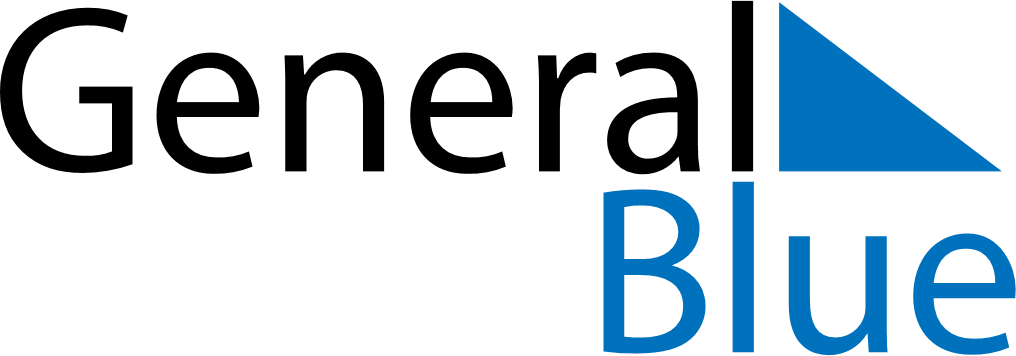 January 2024January 2024January 2024EthiopiaEthiopiaMondayTuesdayWednesdayThursdayFridaySaturdaySunday1234567Christmas Day89101112131415161718192021Epiphany22232425262728293031